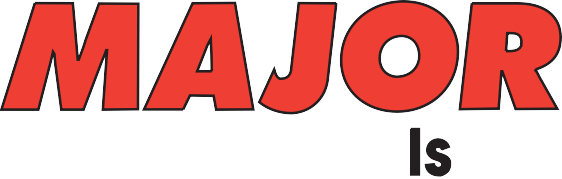 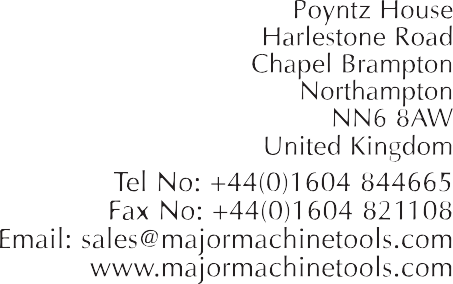 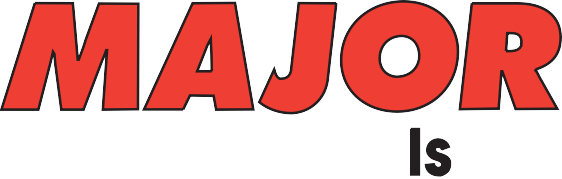 		     PO No 3726WEBSTER & BENNETT 120” DCH Double Column Vertical Turning and Boring MachineSerial Number 5971-1RMax Swing 				122”	3100 mmMax height under cross rail		 78”	1981 mmMax table load				25 tonsRam slide vertical travel		48” 	1220 mmTurret slide vertical travel		38”	965 mmTable speeds	(12)			1.5 to 39.5 rpmFeed rates  (12)			.05 to 2.5 mm/revWith Timken bearing table, Power Turret, Newall DP700 two axis digital readout Hardened slide waysPendant controlInterlocking guardsCoolant.NB.The above information has been obtained with care to the  best of our ability. It is given in good faith, but its accuracy cannot be  guaranteed.  Accordingly, it does not form a representation or constitute a contractual term.  Prospective purchasers are advised to check  any vital details.Complete Health and Safety Act, April 1st 1974: It is not reasonably practical for ourselves as suppliers to ensure that for your application the goods comply with the requirements of the act with respect to guarding etc. We would like to  remind prospective purchasers to ensure that a guarding specialist or their own health and safety officers inspect the goods prior to use.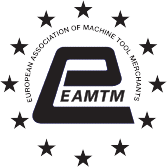 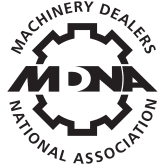 